Zagreb, DateClass:Reg. no:Student:________________________________________________Year of study:_______Dear Members of the Committee, By the Decision (date, number) my Master's Thesis entitled (enter the title) was approved, and (title, name and surname) was appointed mentor. For the reasons given below, and pursuant to the provisions of Article 3, paragraph 2 of  the Instructions for Writing a Master's Thesis, and the Regulations on Integrated Under-graduate and Graduate Studies, I am writing to ask you to approve the change of the subject (with the same mentor), or a change of mentor (with the same or a new subject) - write in as applicable, delete what does not applyThe new title of the Master's Thesis:______________________________________________________________________________________________________________________________(Write in legible capital letters)The new title of the Master's Thesis in English: ___________________________________________________________________________________________________________________(Write in legible capital letters)The new mentor for the Master's Thesis:___________________________________________________STATEMENT OF REASONS: Write a clear explanation of why a change of subject is requested (with the signatures of the student and the mentor), or why a change of mentor is requested (with the same or a new subject - with the student’s signature, and if necessary the signed consent of the old and new mentors). Yours SincerelyThe StudentMENTOR (S):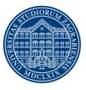 THE UNIVERSITY OF ZAGREBTHE FACULTY OF VETERINARY MEDICINEThe Committee for Integrated Undergraduate and Graduate Studies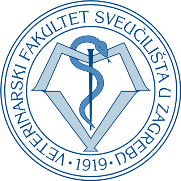 RE:  Application to Change the Subject and/or Mentor of a Master's ThesisRE:  Application to Change the Subject and/or Mentor of a Master's ThesisForm no: DVM-04